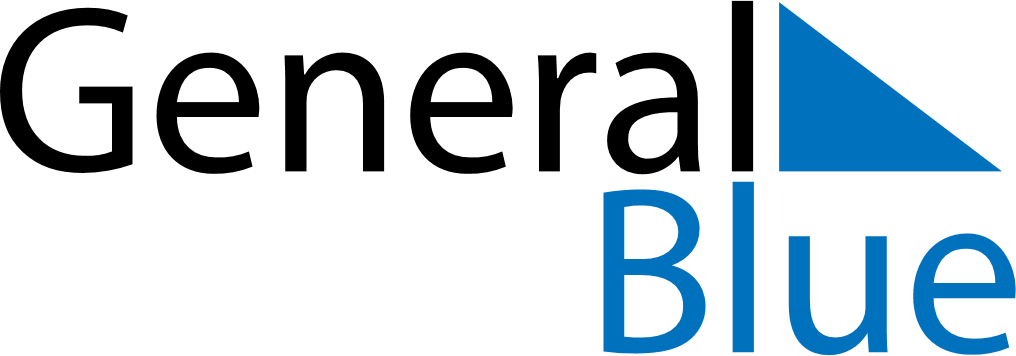 Weekly CalendarMarch 11, 2019 - March 17, 2019Weekly CalendarMarch 11, 2019 - March 17, 2019Weekly CalendarMarch 11, 2019 - March 17, 2019Weekly CalendarMarch 11, 2019 - March 17, 2019Weekly CalendarMarch 11, 2019 - March 17, 2019Weekly CalendarMarch 11, 2019 - March 17, 2019Weekly CalendarMarch 11, 2019 - March 17, 2019MondayMar 11MondayMar 11TuesdayMar 12WednesdayMar 13ThursdayMar 14FridayMar 15SaturdayMar 16SundayMar 175 AM6 AM7 AM8 AM9 AM10 AM11 AM12 PM1 PM2 PM3 PM4 PM5 PM6 PM7 PM8 PM9 PM10 PM